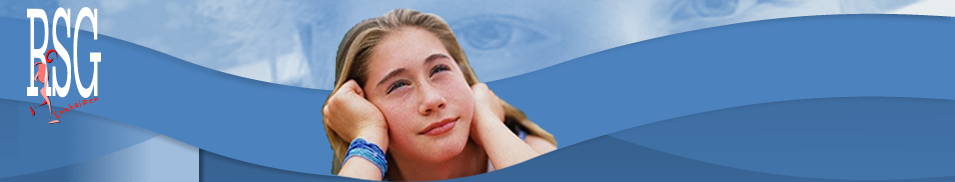 PestprotocolRSG EnkhuizenInformatie over pestenvoor leerlingen, docenten en ouders VoorafDit is het pestprotocol van de RSG Enkhuizen. Dit protocol bevat enerzijds richtlijnen voor geconstateerd pestgedrag en anderzijds voorwaarden en activiteiten die pesten kunnen voorkomen. Het pestprotocol fungeert als handvat om te reageren op verschillende pestsituaties en om het pesten zoveel mogelijk te voorkomen. Onderdelen van het protocol worden al in de praktijk toegepast op onze school. In die jaren hebben we opnieuw gemerkt, dat alles wat we willen doen voor onze leerlingen valt of staat bij de signalering en/of melding van pestgedrag.  In pestsituaties probeert de mentor met advies/hulp van de pestcoördinator het probleem in samenspraak met de leerling en/of de ouders op te lossen. Het onderkennen van het pestprobleem en er vervolgens beleid opmaken is iets dat elke school aan zichzelf en haar leerlingen verplicht is. Pesten moet als probleem wordt gezien door alle direct betrokken partijen zowel leerlingen, docenten en ouders. De docenten kennen de signalen van pesten, zijn vaardig in de aanpak ervan en nemen, als pesten optreedt, duidelijk stelling hiertegen. Wanneer pesten ondanks preventie toch de kop op steekt, beschikt de school over een directe aanpak: het pestprotocol wordt gevolgd.Een sterk groeiende vorm van pesten is digitaal pesten, ofwel cyberpesten. Ook daarin probeert dit protocol te voorzien. De ontwikkelingen op dit vlak gaan erg snel. In dat geval zal dit protocol aangepast worden.Voor de tekst van dit protocol is gedeeltelijk gebruik gemaakt van het pestprotocol van Damstede en Hoogeveen, die weer gebruik hebben gemaakt van pestprotocollen van andere scholen. De aanpak van pesten heeft echter een duidelijk eigen karakter.Tot slot: daar waar de tekst over ‘de ouders’ wordt gesproken, wordt steeds ‘ouders of verzorgers’ bedoeld.Enkhuizen, 20-6-2014Bart van RhijnPestcoördinator De identiteit van onze schoolDe RSG Enkhuizen is een openbare school is, die openstaat voor leerlingen en medewerkers, ongeacht hun herkomst of levensovertuiging. Het is van belang dat alle betrokkenen gestimuleerd worden om naar elkaar te luisteren en van elkaars overtuiging kennis te nemen. De school wil bijdragen aan een menswaardige samenleving. Naast de openbare identiteit, heeft onze school ook een statement en een missie. Een van de punten die in de missie staat is: wij zijn een kleurrijke en veilige school, waar je mag zijn wie je bent en waar je zorgt draagt voor elkaar. De missie is hoe de school wil zijn en wil worden. Pesten is in strijd met de identiteit en de missie van onze school en wordt dan ook nooit getolereerd. Het statement van onze school kan worden beschouwd als een samenvatting van de missie en luidt: ‘Een levende school, een school voor je leven.’Wat is pesten?We spreken van pestgedrag als een leerling regelmatig en systematischbedreigd en geïntimideerd wordt. Pesten is een subtype van agressief gedrag, waarbij een of meer individuen bij herhaling een betrekkelijke machteloze ander aanvallen, vernederen en/of buitensluiten (Salmivalli 2010).Over de redenen waarom mensen zich agressief gedragen bestaan allerlei theorieën.Volgens de ene theorie is geweld een onontkoombaar verschijnsel, datop zijn best op een acceptabele wijze kan worden gekanaliseerd. Volgens eenandere theorie komt geweld voort uit frustratie en kan dit worden voorkomendoor ontevredenheid weg te nemen, de agressie opwekkende omgeving om tevormen en reflectie op het gedrag te stimuleren.Een klimaat waarin gepest wordt, tast iedereen aan en werkt zeer beschadigend, ook op latere leeftijd. In een klas waar gepest wordt, kunnen alle leerlingen slachtoffer worden. Pestgedrag moet dan ook door iedereen serieus worden genomen.Het lastige is dat veel pestgedrag zich afspeelt buiten het zicht van ouders en docenten, waardoor het moeilijk is om er grip op te krijgen. Docenten en onderwijsondersteunend personeel hebben echter wel de taak om -samenmet de ouders en de leerlingen zelf – het pesten tegen te gaan. Leerlingen moeten weten dat ze hulp kunnen krijgen van volwassenen in de school en hierom durven vragen. Volwassenen dienen oog te hebben voor de signalen van leerlingen. Ze dienen interesse te tonen en te luisteren naar wat de leerlingen te vertellen hebben. Voor mentoren betekent het dat ze groepsgesprekken houden, aandacht hebben voor de groepssfeer en het functioneren van individuele leerlingen in de groep. Ze maken afspraken met de klas en zorgen ervoor dat deze afspraken nagekomen worden. Mentoren krijgen scholing en leren hierdoor steeds beter signaleren van pestgedrag.PestenHoe wordt er gepest?Met woorden:vernederenbelachelijk makenscheldendreigenmet bijnamen aansprekengemene briefjes, mailtjes, sms-jes schrijvenMet gebaren:klakken met tongogen wegdraaienfluisteren en roddelenLichamelijk:trekken aan kleding, duwen en sjorrenschoppen en slaankrabben en aan haren trekkenwapens gebruikenopjagen en achterna lopenin de val laten lopen, klem zetten of rijdenopsluitenUitsluiten:doodzwijgen en negerenniet uitnodigen op feestjesniet laten deelnemen bij groepsopdrachtenStelen en vernielen: afpakken van kledingstukken, schooltas, schoolspullenkliederen op boekenbanden lek prikken, fiets beschadigenAfpersing:dwingen om geld of spullen af te gevenhet afdwingen om iets voor de pestende leerling te doen.We spreken van plagen als er een eenmalig incident is dat beide partijen niet als bedreigend ervaren. Pesten daarentegen is ernstiger. Tussen plagerij en pesten loopt een diffuse grens, die voor ieder persoonlijk verschillend is. Iedereen heeft het recht zelf aan te geven wat hij als acceptabel beschouwt. De gepeste leerlingSommige leerlingen lopen meer kans gepest te worden dan anderen. Dat kan methun uiterlijk, gedrag, gevoelens of sociale uitingsvormen te maken hebben. Bovendienworden kinderen pas gepest in bepaalde situaties, waarin pesters de kans krijgen omeen slachtoffer te pakken te nemen. Het is zaak om extra alert te zijn op leerlingen die andere dingen doen of iets hebben dat anders is dan de meeste van hun leeftijdsgenoten. Dit kan van alles zijn en is vooraf niet altijd te bepalen. Zelfs het heel goed zijn in bepaalde vakken kan een reden zijn tot pesten. Een kind dat wordt gepest, praat er thuis niet altijd over. Redenen hiervoor kunnenzijn:• Schaamte• Angst dat de ouders met de school of met de pester gaan praten en dat het   pesten dan nog erger wordt• Het probleem lijkt onoplosbaar• Het idee dat het niet mag klikken9Mogelijke signalen van gepest worden:• Niet meer naar school willen• Niet meer over school vertellen thuis• Nooit meer andere kinderen mee naar huis nemen of bij anderen gevraagd   worden• Slechtere resultaten/concentratie op school dan voorheen• Regelmatig spullen kwijt zijn of met kapotte spullen thuiskomen• Regelmatig hoofdpijn of buikpijn hebben• Blauwe plekken hebben op ongewone plaatsen• Niet willen slapen, vaker wakker worden, bedplassen, nachtmerries hebben• De verjaardag niet willen vieren• Zich terug trekken of juist ineens heel druk worden.• Niet buiten willen spelen• Niet alleen een boodschap durven doen• Niet meer naar een bepaalde club of vereniging willen gaan• Bepaalde kleren niet meer willen dragen• Thuis prikkelbaar, boos of verdrietig zijn• Slecht slapen• Zelf blessures creëren om niet naar school te hoevenDe pesterPesters zijn vaak de sterkeren in hun groep. Zij lijken populair, maar zijn datuiteindelijk niet. Ze dwingen hun populariteit af door stoer en onkwetsbaar gedrag.Van binnen zijn ze vaak onzeker en ze proberen zichzelf groter te maken door eenander kleiner te maken. Pesters krijgen vaak andere kinderen mee. Wie meedoet, loopt zelf de minste kans om slachtoffer te worden. Doorgaans voelen pesters zich niet schuldig, omdat zij vinden dat het slachtoffer er immers om vraagt gepest te worden. Pestgedrag kan een aantal dieper liggende oorzaken hebben:• Een problematische thuissituatie• Een vaak gevoelde anonimiteit (ik besta niet); als een pester zich verloren voelt   binnen een grote groep, kan hij zich belangrijker maken door een ander omlaag   te drukken.•  Zelf gepest zijn; aandacht van zich af richten.• Het moeten spelen van een niet-passende rol.• Een voortdurende strijd om de macht in de klas• Een niet-democratisch leefmilieu binnen de school; een docent is autoritair en   laat op een onprettige wijze blijken dat hij de baas is. Dergelijke spanningen   kunnen op een zondebok worden afgereageerd.• Een gevoel van incompetentie op school (slechte cijfers of een laag niveau)• Een zwak gevoel van autonomie(te weinig zelfstandigheid en verantwoordelijkheid)De meelopers en buitenstaandersMeelopers zijn leerlingen die incidenteel meedoen met het pesten. Dit gebeurtmeestal uit angst om zelf in de slachtofferrol terecht te komen. Het kan ook zozijn dat meelopers het gedrag interessant vinden en dat ze denken in populariteitmee te kunnen liften met de pester. Verder kunnen leerlingen meelopen uit angstvrienden of vriendinnen te verliezen.De meeste leerlingen houden zich afzijdig als er wordt gepest. Ze voelen zich welvaak schuldig over het feit dat ze niet in de bres springen voor het slachtoffer ofhulp inschakelen. Dat kan zijn omdat ze het niet durven of niet goed weten hoe ze hulp in kunnen schakelen. Toch is deze groep heel belangrijk en mede verantwoordelijk. Zij kunnen meehelpen oplossen.Het aanpakken van pestenPesten is onacceptabel en vraagt om een duidelijke en krachtige reactie vanuit deschool. De grote vraag is hoe dat het beste kan en vooral ook hoe we dat gezamenlijk het beste kunnen aanpakken. Pesten kan grote gevolgen hebben voor alle partijen. Het pesten kan bij het slachtoffer lijden tot onder andere onzekerheid, faalangst, depressie en in het ergste geval zelfdoding. Buitenstaanders zijn tegen hun wil getuige van agressie en voelen zich machteloos. De pester zelf kan problemen krijgen met sociale relaties, komt sneller in aanraking met geweld en heeft een grotere kans om in het criminele circuit terecht te komen.Het pestprotocolIn dit pestprotocol is vastgelegd dat we pestgedrag op de RSG Enkhuizen niet accepteren en dit volgens een vooraf bepaalde handelwijze gaan aanpakken.UitgangspuntenEen dergelijk protocol kan alleen functioneren als aan bepaalde voorwaarden isvoldaan:1. De school is actief in het scheppen van een veilig, pedagogisch klimaat waarbinnenpesten als onacceptabel gedrag wordt ervaren.2. Pesten moet als een probleem worden gezien door alle direct betrokkenpartijen; leerkrachten, onderwijsondersteunend personeel, ouders en leerlingen.3. De school dient te beschikken over een directe aanpak wanneer het pesten dekop opsteekt (het pestprotocol).4. Docenten en onderwijsondersteunend personeel moeten pesten kunnensignaleren en vervolgens duidelijk stelling nemen tegen het pesten.5. De school ontplooit preventieve (les-)activiteiten.We volgen voor het bestrijden van pestgedrag een vijfsporenaanpak.De vijfsporenaanpakDe algemene verantwoordelijkheid van de school• Alle medewerkers van de school hebben voldoende informatie over het pesten in het algemeen en het aanpakken van pesten.• De school werkt aan een goed beleid rond pesten, zodat de veiligheid van leerlingenbinnen de school zo optimaal mogelijk is.• Scholing van mentoren/docenten/OOP.Het bieden van steun door de mentor aan de leerling die gepest wordt • Het probleem wordt serieus genomen• Er wordt uitgezocht wat er precies gebeurt• Er wordt overlegd over mogelijke oplossingen• Het aanbieden van hulp• Follow up  afspraken maken met het slachtoffer over hoe nu verder en dit bewaken.Het bieden van steun door de mentor aan de pester• Het confronteren van de leerling met zijn gedrag en de gevolgen hiervan• De achterliggende oorzaken boven tafel proberen te krijgen• Wijzen op gebrek aan inlevingsvermogen dat zichtbaar wordt in het gedrag• Het aanbieden van hulp• Follow up  afspraken maken met pester over hoe nu verder en dit bewaken.Het betrekken van de klas bij het probleem• De mentor bespreekt met de klas het pesten en benoemt de rol van alle leerlingenhierin. • Er wordt gesproken over mogelijke oplossingen en wat de klas kan bijdragenaan een verbetering van de situatie. • De mentor komt hier in de toekomst regelmatig op terug.Het bieden van steun aan de ouders• Ouders die zich zorgen maken over pesten worden serieus genomen• De school werkt samen met de ouders om het pesten aan te pakken• De school geeft adviezen aan de ouders in het omgaan met hun gepeste of   pestende kind• De school verwijst de ouders zo nodig naar deskundige hulpverlenersIn sommige gevallen hebben de ouders van leerlingen die gepest worden er moeite mee dat hun kind aan zichzelf zou moeten werken. Hun kind wordt gepest en dat moet gewoonstoppen. Dat klopt, het pesten moet stoppen. Echter een gepest kind wil zich nietalleen veilig voelen op school; het wil ook geaccepteerd worden. Het verlangternaar om zich prettig, weerbaarder en zelfverzekerder te voelen. Daar kan begeleiding of een training aan bijdragen.Preventieve maatregelenElke mentor bespreekt aan het begin van het schooljaar de algemene afspraken en regels in de klas. Het onderling plagen en pesten wordt hierbij genoemd en onderscheiden. Tevens bespreekt de mentor in zijn klas het pestprotocol. Ook wordt duidelijk gesteld dat pesten altijd gemeld moet worden en niet als klikken, maar als hulp bieden of vragen wordt beschouwd. Binnen de klas ben je verantwoordelijk voor elkaar.In de leerjaren 1 t/m 3 wordt aandacht besteed aan pesten in één of meerderementorlessen. In klas 1 is dat vanaf de eerste schooldag. In de introductieweek in augustus/september is er een uitgebreid programma waarin de kinderen elkaar leren kennen. De nadruk ligt op het goed leren omgaan met elkaar. Er wordt aandacht besteed aan de vaardigheid van het luisteren naar elkaar, het samenwerken, het geven en ontvangen van feedback. Door middel van het formuleren van positief gestelde vragen geeft de klas duidelijkheid over hoe ze met elkaar om willen gaan. Vragen zoals ‘Hoe ziet een leuke klas eruit?’ of ‘Hoe wil jezelf behandeld worden?’De mentor besteedt aandacht aan pestgedrag in een groepsgesprek. Hierbij worden de rol van de pester, het slachtoffer, de meelopers en de stille getuigen benoemd. Door middel van meidenvenijn worden de verschillen tussen jongens en meisjes benoemd. Het meidenvenijnspel (alleen met meiden) kan tijdens de mentorles gebruikt worden voor het duidelijk maken van de rollen.Signaleren van pesten en signalen die op pesten kunnen wijzenHet signaleren van pesten kan op verschillende manier gebeuren. Eigenlijk zou de leerlingzelf aan moeten geven dat hij/zij gepest wordt, maar dit gebeurt vaak niet. De gepeste isvaak te bang voor de gevolgen om dit te doen. Wat zijn de mogelijkheden om te signaleren:• De leerling geeft zelf bij de mentor of pestcoördinator aan dat hij/zij gepest wordt;• De leerkracht signaleert dat een leerling gepest wordt en geeft dit door aan dementor;• Het niet onderwijzend personeel signaleert een leerling die gepest wordt een geeftdit door aan de mentor;• Medeleerlingen kunnen het pesten signaleren en de mentor of leerkrachten hiervan op dehoogte stellen.• De mentor signaleert het pesten zelf of krijgt informatie van collega’s over leerlingen uitzijn/haar klas die gepest worden. De mentor kan zelf de gesprekken aangaan maar ook de hulp/advies van de pestcoördinator inroepen.Signalen die op pesten kunnen wijzen: een hoog ziekteverzuim, stil en teruggetrokken gedrag, een ongelukkige of verdrietige uitstraling (snel huilen), onderpresteren.Stappenplan na een melding van pestenA. De rol van de mentor
1. Wanneer het pesten plaatsvindt in klassenverband, praat de mentor eerst metde gepeste en later met de pester apart. Van dit gesprek worden aantekeningen gemaakt en in het leerlingvolgsysteem (Magister) gezet. Een leidraad voor deze gesprekkenis te vinden in bijlage I en II. Vervolgens organiseert de mentor een gesprektussen beide leerlingen en probeert tot goede afspraken te komen.2. De mentor bespreekt direct het vervolgtraject indien het pesten zich herhaalt.3. De mentor praat met de klas. Dit is belangrijk in verband met de hetherstellen van de groepssfeer en om te benadrukken welke verantwoordelijkheidieder groepslid heeft.4. Indien het probleem zich herhaalt, meldt de mentor het gedrag aan de pestcoordinator. De mentor overhandigt de pestcoördinator het dossier met daarin de gebeurtenissen en de afspraken die zijn gemaakt.B. De rol van de pestcoördinator 1. De pestcoördinator neemt de rol van de mentor over bij herhaling van hetpestgedrag en/of wanneer het pesten het klassenverband overstijgt. Wanneer er sprake is van lichamelijk geweld wordt de conrector op de hoogte gebracht.2. Hij heeft zo nodig een gesprek met de gepeste en de pester apart of organiseertdirect een gesprek tussen beiden.3. In het contact met de pester is het doel drieledig, namelijk:• confronteren (zie bijlage II)• mogelijke achterliggende problematiek op tafel krijgen• helderheid geven over het vervolgtraject bij herhaling van pesten4. In het contact met de gepeste wordt gekeken of hij sociaal gedrag vertoontwaardoor hij een gemakkelijk doelwit vormt voor pesters.5. Hij adviseert zo nodig, zowel aan de pester als de gepeste, hulp op vrijwilligebasis door de zorgcoördinator.6. Hij stelt alle betrokken ouders op de hoogte wanneer er sprake is van recidiefgedrag en verzoekt hen om met hun kind te praten en stelt hen op de hoogtevan het vervolgtraject.7. Hij bespreekt de mogelijkheden tot hulp met de ouders.8. Hij koppelt alle informatie weer terug naar de mentor.C. De rol van vakdocenten en onderwijsondersteunend personeelDe vakdocenten en het onderwijsondersteunend personeel hebben vooral een signalerende rol. Wanneer zij pesten signaleren of redenen hebben om pesten te vermoeden, wordt er van hen verwacht dat zij de mentor informerenDe pestcoördinator gaat samen met de mentor een actie erop zetten. De pestcoördinator heeft hierin een coachende rol naar mentor.D. De meerwaarde van de pestcoördinator 1. Hij of zij ondersteunt waar nodig mentoren en coördinatoren tijdens de verschillende    fasen in het proces.2. Hij biedt op vrijwillige basis individuele begeleiding aan de pester en degepeste.3. Hij biedt een sociaal-emotionele training (rots en water) aan voor het eerste en tweede             leerjaar.4. Hij kan waar nodig een inbreng hebben tijdens de mentorlessen.5. Hij vraagt regelmatig aandacht voor de problematiek via de nieuwsbrief aan de    ouders en via de schoolkrant.E. De rol van de zorgcoördinatorWanneer het slachtoffer ongelukkig blijft en belemmerd wordt in de ontwikkeling kan via de leerling bespreking de leerling door de mentor aangemeld worden in het interne ZAT. De zorgcoördinator koppelt terug wat het advies is van de dit zorgoverleg. Dat kan bestaan uit persoonlijke gesprekken of doorverwijzing naar professionele hulp. F. De rol van de school (leiding)SchorsingWanneer de pester opnieuw in pestgedrag vervalt, kan een schorsing van een dag opgelegd worden. Daarna krijgt de pestende leerling een langere schorsing.SchoolverwijderingWanneer de leerling ondanks alle inspanningen van de betrokken partijen blijft volharden in het ongewenste pestgedrag, kan hij of zij van school worden gestuurd. De school is verantwoordelijk voor de veiligheid van alle leerlingen en kan dit in deze situatie niet garanderen.CyberpestenWat is Cyberpesten?Cyberpesten (of digitaal pesten) is het pesten of misleiden via het internet en viamobiele telefoon. Cyberpesten kan nog veel harder zijn dan pesten in het gewone,dagelijkse leven. Dit komt doordat de daders gemakkelijk anoniem kunnen blijvenen de reikwijdte van het internet heel groot is. Het pesten kan nu ook thuis doorgaan waar het veilig zou moeten zijn. Tegelijkertijd komen kinderen er op steeds jongere leeftijd mee in aanraking. Vormen van digitaal pesten:Beledigen via sms, mail of chatVia sms, mail of chat kun je elkaar vervelende boodschappen sturen. Dat gebeurt vaakanoniem of onder een verzonnen naam.Misleiden via internet of mobieltjeEen ander kan zich voordoen als iemand anders, door bijvoorbeeld een nepprofiel aante maken in een chatprogramma. Omdat je elkaar niet ziet, geloof je al snel dat degeneaan de andere kant ook echt degene is die hij of zij zegt te zijn. En als je deherkenbaarheid uitschakelt op je mobieltje, kan de ander niet zien dat jij belt. Je kunt ook in een tekstberichtje (sms of whatsapp) verbergen wie je echt bent.Bedreigen via internet of mobieltjeOmdat je kunt verbergen wie je echt bent in het contact via internet of mobieltje, kunje iemand gemakkelijk bedreigen.Roddelen via internetIn het contact via internet kan gemakkelijk geroddeld worden. Bijvoorbeeld via mail ofchat. Degene over wie geroddeld wordt, wordt gewoon niet uitgenodigd voor hetgesprek.Inbreken in iemands mailbox of chatprogrammaDoor achter iemands wachtwoorden te komen, kun je in zijn of haar mailbox komen ofje in een chatprogramma voordoen als die persoon. Je kunt dan uit naam van diepersoon vervelende berichtjes rondsturen naar zijn of haar contactpersonen.Wachtwoord veranderenAls je achter iemands wachtwoord kunt komen, kun je het wachtwoord ookveranderen. En dan kan de ander niet meer bij zijn of haar eigen mail of chataccount.Wachtwoorden stelen en misbruikenMet het wachtwoord van een ander kun je bijvoorbeeld inloggen op cupweb6 en dingen veranderen.Foto’s van mobieltjes en webcam op internet plaatsenMet je mobieltje kun je ongemerkt foto's maken. Met een webcam kan dit ook. Dezefoto's kunnen heel persoonlijk en soms ook heel gênant zijn. Door ze op internet teplaatsen, kunnen veel mensen deze foto's ook bekijken. Vaak worden ze ook nogbewerkt om degene op de foto nog belachelijker te maken. Foto's die op internetverschijnen, zijn heel moeilijk te verwijderen, omdat ze overal weer op kunnen duiken.SextingSexting is een combinatie van het woord texting (smsen) en seks. Het is het maken van een naaktfoto en deze naar iemand doorsturen.Je mag sowieso nooit zomaar foto’s van iemand plaatsen zonder dat deze daar toestemming voor gegeven heeft. Dat is niet strafbaar, maar wel civielrechtelijk geregeld. Voor een naaktfoto van een minderjarige geldt echter wat anders. En dat is meteen serieus;  zo’n foto is voor de wet eigenlijk kinderporno. Als je die van jezelf of een ander maakt, ben je eigenlijk schuldig aan productie. Met het doorsturen ben je eigenlijk schuldig aan “verspreiding en bezit”. En met een veroordeling ben je een zedendelinquent en daar kom je je hele leven lang niet meer vanaf, dit maakt solliciteren in de toekomst heel erg moeilijk…! Privégegevens op een site plaatsenHet op een site zetten van iemands privégegevens kan ervoor zorgen dat dezepersoon lastig wordt gevallen door vreemden. Iemand kan ook belachelijk gemaaktworden, door deze gegevens op compromitterende sites te zetten.Virussen sturenDoor virussen naar iemands computer te sturen, zorg je ervoor dat die computercrasht.Happy slappingHappy slapping is het uitlokken of veroorzaken van geweld, deze acties opnemen en dezevervolgens op internet zetten.Effecten van cyberpestenHet kenmerk van cyberpesten is dat het wijd verspreid is over het internet en dat het pesten op deze manier langdurig kan zijn. Alles wat op internet komt te staan kan moeilijk of helemaal niet meer verwijderd worden. Kwetsende opnames en/of berichten over iemand kunnen jaren later weer opgerakeld worden.Is digitaal pesten strafbaar?Er zijn verschillende vormen van digitaal pesten die strafbaar zijn. Leerlingen realiserenzich dat vaak niet. Ook wanneer het slachtoffer lichamelijk letsel of materiële schade istoegebracht, kan de politie worden ingeschakeld.AangifteBij strafbare feiten wordt er aangifte gedaan. Voor strafrechtelijke vervolging iser bewijs nodig. Om van het digitaal pesten bewijzen te verzamelen, zijn bijvoorbeeldchat-logs te gebruiken. Ook een schermafdruk van een webpagina kan bewijs zijn. Bijminderjarige kinderen doen de ouders aangifte.MeldingAls er geen aangifte gedaan kan worden, kan er toch een melding gedaan worden. Depolitie is dan toch op de hoogte van de feiten. De politie kan op deze wijze feitenverzamelen over een pester.Stalking (Wet Belaging)Belaging of stalking is in Nederland bij wet verboden. Dit is het stelselmatig lastigvallenvan een persoon door die persoon te achtervolgen, steeds op hinderlijke wijze contactop te nemen en soms ook te bedreigen met het oogmerk die ander te dwingen iets tedoen, niet te doen of te dulden dan wel vrees aan te jagen. Artikel 285b WvS. Bijvoorbeeldiemand die een leerling steeds lastig valt door het sturen van sms’jes of e-mail.Mogelijke straf: geldboete of gevangenisstraf.Blootfoto’s (Wet Kinderporno)Het op internet zetten van blootfoto’s van minderjarige leerlingen valt onder de wetop de kinderporno. Het maken en het verspreiden is strafbaar. Ook de personen die zedoorsturen zijn dus strafbaar. Artikel 240b WvS.Hacken (Wet Computercriminaliteit 1993)Hacken is niets meer of minder dan inbreken op de computer van een ander.Vervolgens kan de inbreker allerlei instellingen aanpassen of gegevens stelen. Hackenis een strafbaar feit.Plaatsen van foto’s van elkaar (Portretrecht)Als je mensen fotografeert heb jij als fotograaf auteursrecht. Daarentegen mag je metdie foto's niet zomaar alles doen wat je wilt. De personen op jouw foto's hebben ook rechten.Er zijn 2 mogelijkheden:1. Je maakt foto's in opdracht van mensen zelf. Er is sprake van 'portretrecht'. Datbetekent dat je de foto's niet zonder toestemming van de personen die erop staanopenbaar mag maken. Je mag ze dus bijvoorbeeld niet afdrukken in de schoolkrant ofze op internet zetten.2. Je maakt zomaar foto’s. Ook nu is publiceren riskant. De mensen kunnen 'een redelijkbelang' hebben om zich tegen publicatie te verzetten. Privacy of goede smaak bijvoorbeeld.Verantwoordelijkheid van de RSG EnkhuizenCyberpesten gebeurt meestal buiten schooltijd, maar gaat vaak door op school. Dit kan ertoe leiden dat de leerprestaties van de gepeste achteruit gaan en er ontstaat een onveilig schoolklimaat. Wat kan de RSG Enkhuizen doen:1. Toepassen en actualiseren van het pestprotocol.2. Leerlingen bewust maken van de gevaren op internet, de effecten van digitaalpesten en de strafbare feiten.3. Afspreken van internetgedrag en samen met de leerlingen regels maken en bewaken.4. Cyberpesten bespreekbaar maken in de klas en leerlingen elkaar daarop latenaanspreken.5. Sancties van het pestprotocol consequent toepassen.6. Schoolreglement aanpassen. Bijvoorbeeld:"het maken van opnames vanmedeleerlingen en leerkrachten zonder toestemming kan leiden totschorsing/verwijdering/disciplinaire maatregelen”.7. Opleiden van medewerkers in de school (ook onderwijsondersteunendpersoneel) is noodzakelijk. Een studiemiddag zorgt dat medewerkers up to datemet hun kennis zijn.8. Ouders informeren door een ouderavond. Ouders zijn in het algemeen nietgoed op de hoogte van wat hun kind op internet doet. Alleen door met deouders samen te werken is digitaal pesten aan te pakken.9. Stappenplan inzetten wanneer cyberpesten wordt gesignaleerd.Stappenplan CyberpestenSignalen betreffende cyberpesten door RSG leerlingen wordt door de RSG Enkhuizen altijd serieus genomen. Wanneer er melding wordt gedaan van cyberpesten zal de mentor het onderstaande stappenplan volgen:1. Bewaar de berichten. Probeer de berichten waarin het pestgedrag voorkomtte bewaren. Vertel leerlingen hoe ze dat kunnen doen (afdrukken, selecterenen kopiëren chat gesprekken opslaan).2. Blokkeren van de afzender. Leg de leerling zo nodig uit hoe hij/zij de pestmailkan blokkeren.3. Probeer de dader op te sporen. Soms is de dader te achterhalen door uitte zoeken van welke computer op school het bericht is verzonden. Neemcontact op met de ICT-coördinator of de systeembeheerder. Het is mogelijkom van het IP adres van de e-mail af te leiden van welke computer het berichtis verzonden. Ook is er van alles mogelijk via de helpdesk.4. Neem contact op met de ouders van de gepeste leerling. Geef de oudersvoorlichting over welke maatregelen zij thuis kunnen nemen.5. Verwijs de ouders zo nodig door. Er zijn twee telefoonnummers die ouderskunnen bellen met vragen, namelijk:• 0800-5010: de onderwijstelefoon• 0900-11131113: de vertrouwensinspectie6. Adviseer aangifte. In het geval dat een leerling stelselmatig wordt belaagd iser sprake van stalking en dan kunnen de ouders aangifte doen. Ook wanneerhet slachtoffer lichamelijk letsel of materiële schade is toegebracht, kan depolitie worden ingeschakeld. Zo nodig kun je verwijzen naar Bureau Slachtofferhulp(www.slachtofferhulp.nl, tel: 0900-0101)7. Door verwijzing. Verwijs de pester en/of de gepeste door naar het ZAT waaruit advies over vervolg traject volgt.BijlagesBijlage I.Leidraad voor een gesprek met de gepeste leerlingFeiten• Klopt het dat je gepest wordt? (h)erkenning van het probleem• Door wie wordt je gepest? (doorvragen: zijn er nog meer?)• Waar word je gepest? (doorvragen: zijn er nog meer plekken?)• Hoe vaak wordt je gepest?• Hoe lang speelt het pesten al?• Weten je ouders of andere personen dat je gepest wordt?• Wat heb je zelf tot nu toe aan het pesten proberen te doen?• Zijn er jongeren die jou wel eens proberen te helpen?• Wat wil je dat er nu gebeurt; wat wil je bereiken?AanpakBespreek samen met de leerling wat hij/zij kan doen tegen het pesten en bekijkwaar de leerling aan wil werken om de situatie te verbeteren. Let daarbij op devolgende aspecten:• Hoe communiceert de leerling met anderen?• Welke lichaamstaal speelt een rol?• Hoe gaat de leerling om met zijn gevoelens en hoe maakt hij deze kenbaar aananderen?• Heeft de leerling genoeg vaardigheden om weerbaarder gedrag te tonen naarde pester?Gepeste jongeren lopen vaak rond met het gevoel dat er iets mis is met ze. Daardoorhebben ze moeite om voor zichzelf op te komen. Ergens is er iets in zichzelfdat de pester gelijk geeft. Besteed hier aandacht aan, want niemand heeft het recht om een ander te kleineren.Bijlage IILeidraad voor een gesprek met een leerling die pestHet doel van dit gesprek is drieledig:• de leerling confronteren met zijn gedrag en de pijnlijke gevolgen hiervan• Achterliggende oorzaken boven tafel proberen te krijgen• Het schetsen van de stappen die volgen wanneer het pestgedrag niet stopt• Praten over hoe communicatie werkt  signalen uitzenden en ontvangen. De gepeste geeft soms niet de juiste signalen terug.ConfronterenConfronteren en kritiek geven is niet hetzelfde. Confronteren is:• probleemgericht en richt zich op gedrag wat waar te nemen is. Zodra weinterpretaties gaan geven aan gedrag, wordt het persoonsgericht, bijvoorbeeld:je hebt cola in de tas van Piet laten lopen. Dat doe je zeker omdat je graagde lolligste bent! Zodra we gaan interpreteren reageren we een gevoel vanfrustratie op die ander af. Dan zijn we gestopt met confronteren en begonnen metkritiseren.• relatiegericht. Je bent heel duidelijk op de inhoud, in wat je wilt en niet wiltmaar met behoud van de relatie, bijvoorbeeld. Ik vind dat je heel erg gemeendoet tegen haar en ik wil dat je daarmee ophoudt. Zeg nooit: Je bent heelgemeen. Je wilt duidelijk verder met de jongere. Kritiek op de persoon voeltals een beschuldiging/afwijzing. Eigenlijk zeg je daarmee dat de pester eenwaardeloos mens is.• specifiek blijven. Je benoemt de situatie waar het over gaat en vermijdtwoorden als altijd, vaak en meestal. Kritiek wordt vaak algemeen.• veranderingsgericht. Je stelt zaken vast en gaat vervolgens inventariseren hoehet anders kan.Achterliggende oorzakenNadat het probleem benoemd is, richt jij je op het waarom? Hoe komt het dat je ditgedrag nodig hebt? Wat levert het jou op? Wat reageer je af op die ander? Etc.Maak duidelijk dat er een tekort aan inlevingsvermogen zichtbaar wordt in ditgedrag. Wat ga je daaraan doen? Biedt zo nodig hulp aan van de zorgcoördinator (opvrijwillige basis).Het pestgedrag moet stoppen!Wees duidelijk over de stappen die volgen, wanneer het pestgedrag niet stopt (zierichtlijnen pesten).Bijlage IIIInformatie voor ouder(s)/verzorger(s) van gepeste kinderen. Wat ouder(s)/verzorger(s) zelf kunnen doen:• Neem uw kind serieus en zeg dat u met anderen gaat proberen het pesten testoppen.• Pesten op school kunt u het beste direct met de mentor bespreken.• Praat erover met uw kind of vraag uw kind op te schrijven wat het heeftmeegemaakt.• Probeer uw kind uit te leggen waarom kinderen pesten.• Samen praten over pesten kan ook via een boek of een film over hetonderwerp.• Vertel dat volwassenen soms niets doen, omdat ze niet zien dat er gepest wordt ofomdat ze niet weten hoe het probleem moet worden opgelost.• Waarschuw uw kind dat het pesten niet meteen ophoudt als er beter op wordt gelet.Pesten is soms een gewoonte geworden, die moeilijk af te leren is.• Houd het onderwerp bespreekbaar, informeer regelmatig hoe het gaat.• Als u er van uw kind met niemand over mag praten, steun dan uw kind, geefachtergrondinformatie en maak duidelijk dat de school het zorgvuldig zal aanpakken.• Beloon uw kind en help het zijn / haar zelfrespect terug te krijgen.• Stimuleer uw kind tot het beoefenen van een (team) sport.• Houd de communicatie open, blijf in gesprek met uw kind. Doe dat niet met eennegatieve insteek, maar geef adviezen om aan het pesten een einde te maken. Eennegatieve manier van vragen is bijvoorbeeld: ” Wat is er vandaag weer voor ergsgebeurd?” Een positieve manier van vragen is bijvoorbeeld: “heb je nog iets leuks meegemaakt” of “heb je nog ergens om moet lachen?”• Houd regelmatig en intensief contact met de mentor van uw kind.• Als uw kind echt lijdt onder het pesten en dat ten koste gaat van het zelfvertrouwen,kan hulp van een deskundige nodig zijn. Dit kan individueel of mogelijk in een socialevaardigheidstraining.• Houd het niet stil, maar onderneem actie!Wat ouder(s)/verzorger(s) van pestende kinderen zelf kunnen doen:• Neem het probleem serieus.• Raak niet in paniek: elk kind loopt de kans een pester te worden.• Probeer achter de mogelijke oorzaak van pesten te komen. Soms lijkt het pestgedrag “verwacht”te worden van de pester. Soms staat hij/zij zelf ook onder druk.• Maak uw kind gevoelig voor wat het anderen aandoet.• Besteed aandacht aan uw kind.• Stimuleer uw kind tot het beoefenen van een sport.• Bekijk samen met uw kind een film over pesten• Houd de communicatie open, blijf in gesprek met uw kind. Geef adviezen overandere manieren om met elkaar om te gaan.• Houd regelmatig en intensief contact met de mentor van uw kind.• Ook zijn er mogelijkheden om uw kind aan een sociale vaardigheidstraining te latenmeedoen. Informatie hierover is op te vragen bij de mentor, pestcoördinator of de zorgcoördinator.Bijlage IVTips voor leerlingenWat kun je doen om digitaal pesten en misbruik te voorkomen?• Bedenk dat niet alles wat je op het internet tegenkomt waar is.• Gebruik een apart mailadres om jezelf te registreren op websites. Kies eene-mailadres dat niet je eigen voor- en achternaam volledig weergeeft.• Gebruik altijd een bijnaam als je chat.• Zorg dat je wachtwoorden geheim blijven en niet makkelijk te raden zijn. Als anderenwel binnen zijn gekomen, neem dan contact op met de beheerder van de site.• Als je een vervelend gevoel hebt over iets wat je hebt gezien of meegemaakt,vertrouw dan op je gevoel en vertel het aan iemand die je vertrouwt.• Blijf zelf respectvol naar anderen, scheld niet terug.• Ga weg uit de chatroom als er iets vervelends gebeurt.• Verwijder onbekende mensen uit je Whatsapp of chat contactlijst.• Bel of mail niet zomaar met personen die je alleen van internet kent, spreek niet metze af zonder dat je ouders dit weten.• Verstuur zelf geen flauwe grappen, dreigmail of haatmail.• Geef geen persoonlijke informatie aan mensen die je alleen van chatten kent. Letvooral op bij foto’s van jezelf. Als je een foto op internet zet, kan deze gemakkelijkgekopieerd en op een andere website geplaatst worden. Zo kan hij jarenlang terug tevinden zijn. Foto’s kunnen ook bewerkt worden.• Wees zeer voorzichtig met het gebruik van je webcam. Jouw beelden kunnenworden opgeslagen en gebruikt worden om ze aan andere personen te laten zien ofvoor doeleinden gebruikt worden die jij niet wilt.• Iedereen die op “verzenden”drukt is traceerbaar voor de politie.Wat kun je tegen cyberpesten en misbruik doen?• Niet persoonlijk opvatten als het van mensen komt die je niet kent. De anonimiteitvan internet maakt dat mensen makkelijker gaan schelden.• Reageer niet op pestmails of andere digitale pesterijen. Verwijder de e-mail zomogelijk zonder hem te openen. Als je niet reageert, gaan pesters vaak op zoek naariemand anders om te pesten.• Blokkeer de afzender. Als het gaat om smsjes of whatsapp berichten op de mobiele telefoon, dan heb je soms de mogelijkheid om nummers te blokkeren.• Bewaar de bewijzen. Maak een print of sla ze op. Van het IP adres van de e-mail kansoms worden afgeleid, van welke computer de e-mail verzonden is. Een providerheeft vaak een helpdesk die klachten over nare mails aan kan nemen. Men heeft daarook de technische mogelijkheden om na te gaan wie de mail heeft verstuurd. Bel dehelpdesk op.• Ga naar je mentor of afdelingsleider toe op school. Deze zal je verder helpen om hetpestgedrag te stoppen.• Bij stalken kun je aangifte doen bij de politie. Het is strafbaar. Voor meer informatieover aangifte doen: www.pestenislaf.nlBijlage VLinks voor bruikbare adressen bij cyberpestenAlgemene zoekpagina’s• www.pesten.startkabel.nl• www.pesten.nl/Pesten (algemeen)• www.pestweb.nlWebsite van het APS met informatie, advies en tips over pesten voor kinderen,jongeren, ouders en leerkrachten.• www.pesten.netVoor en door slachtoffers. Opgericht door Bob van der Meer.Cyberpesten / veilig internetgebruik / veilige school• www.sire.nl/campagnes/stop-digitaal-pestenCampagne van SIRE (Stichting Ideële Reclame)• www.digibewust.nlEen informatieve site van het Ministerie van Economische zaken, over het veiliggebruik van internet.• www.ppsi.nlPPSI is het expertisecentrum van het APS op het gebied van het voorkomen enbestrijden van seksuele intimidatie en seksueel misbruik in het onderwijs. Je kunt erook terecht voor informatie over pesten, agressie, geweld, discriminatie en racisme.• www.schoolenveiligheid.nlCentrum School en Veiligheid van het APS verzamelt en verspreidt informatie endeskundigheid op het gebied van schoolveiligheid.Films met als thema pesten-Mean girls (2006) - verkrijgbaar mediatheek-Cyberbully verkrijgbaar brugklas domein.-Informatief filmpje te vinden op itslearning.Anti-pest materiaal voor mentoruur:-meiden venijn -stellingen over cyberpesten-Boeken in de mediatheek van bijvoorbeeld Carry Slee.-mentormap